 ACADEMIC SERVICES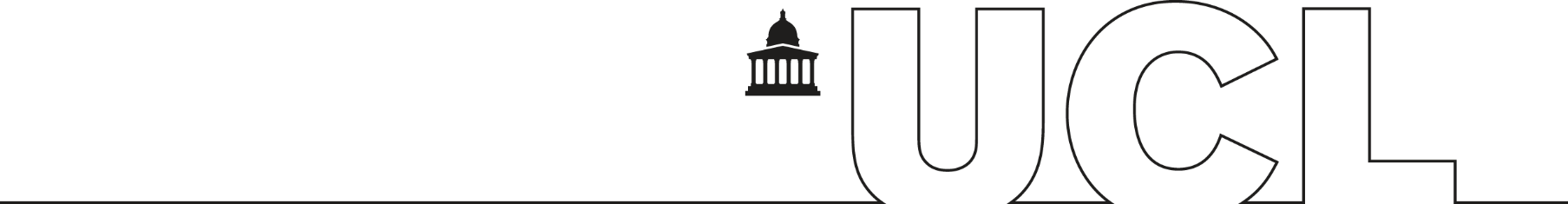 REPORT ON THE EXAMINATION OF PRACTICUM EXPERIENCE FOR A PROFESSIONAL DOCTORATEName of Candidate:       Date of Oral Examination: Upon completion of the examination of practicum experience both examiners should complete all sections and sign the form.  The signed form should be returned to Academic Services, 2 Taviton Street, London, WC1H 0BT and to the student’s home Department. The form can also be submitted in .pdf format by email to examiners@ucl.ac.uk.   SECTION ONE: The examiners report that, in relation to the criteria for the practicum component prescribed by the Professional Doctorate programme, they have examined materials submitted by the candidate and have also examined the candidate orally on the subject of this material and any relevant issues.SECTION TWO:The above named candidate has been examined by presentation of materials and viva voce. The examiners have agreed that the result of the examination is as given below:Assessed practicum assignment passedAssessed practicum assignment passed but with stipulated requirements for the demonstration of specific competencies in subsequent practicums  Assessed practicum component failed Name of Examiner (External):   Signature: ________________________________________________Name of Examiner (Internal):  Signature: ________________________________________________SECTION THREE:Comments: